ROKIŠKIO rajono savivaldybėS TARYBASPRENDIMASDĖL SAVIVALDYBĖS NEKILNOJAMOJO TURTO NURAŠYMO, LIKVIDAVIMO IR IŠREGISTRAVIMO2024 m. kovo 28 d. Nr. TS-59RokiškisVadovaudamasi Lietuvos Respublikos vietos savivaldos įstatymo 15 straipsnio 2 dalies 19 punktu, Lietuvos Respublikos statybos įstatymo 40 straipsnio 1 ir 4 punktais, Lietuvos Respublikos valstybės ir savivaldybių turto valdymo, naudojimo ir disponavimo juo įstatymo 27 straipsnio 6 dalimi, Rokiškio rajono savivaldybei nuosavybės teise priklausančio turto pripažinimo nereikalingu arba netinkamu (negalimu) naudoti ir jo nurašymo, išardymo ir likvidavimo tvarkos aprašo, patvirtinto Rokiškio rajono savivaldybės tarybos 2023 m. gegužės 25 d. sprendimu Nr. TS-157 „Dėl Rokiškio rajono savivaldybei nuosavybės teise priklausančio turto pripažinimo nereikalingu arba netinkamu (negalimu) naudoti ir jo nurašymo, išardymo ir likvidavimo tvarkos aprašo patvirtinimo“ 17.1.1 papunkčiu ir 21 punktu, atsižvelgdama į MB Statinių ekspertizės biuro 2024 m. vasario 5 d. Daugiabučio gyvenamo namo, Respublikos g. 11A, Rokiškyje, statinio konstrukcijų techninės būklės įvertinimo (ekspertizės) aktą Nr. 24-02ED, Rokiškio rajono savivaldybės administracijos direktoriaus 2024 m. kovo 15 d. įsakymu Nr. ATF-17 „Dėl Rokiškio rajono savivaldybės turto pripažinimo nereikalingu ir netinkamu (negalimu) naudoti“, Rokiškio rajono savivaldybės administracijos direktoriaus 2024 m. kovo 26 d. įsakymu Nr. ATF-19 „Dėl Rokiškio rajono savivaldybės turto pripažinimo nereikalingu ir netinkamu (negalimu) naudoti“, Rokiškio rajono savivaldybės taryba nusprendžia: 1. Leisti Rokiškio rajono savivaldybei nuosavybės teise priklausantį turtą:Nurašyti, likviduoti (nugriauti) ir išregistruoti:1.1.1 fiziškai pažeistą, nusidėvėjusį, nereikalingą savivaldybės funkcijoms įgyvendinti ir nelikus kur jį pritaikyti, avariniu pripažintą, Rokiškio rajono savivaldybei nuosavybės teise priklausantį turtą – 1 butą  /patalpą butą (3 butų daugiabučiame name), kurio bendras plotas – 26,69 kv. m. su bendro naudojimo patalpa, pažymėta 1-4 (1/2 iš 2,28 kv. m.) – 1,14 kv. m., arba 27,34 proc. bendro ploto, unikalus Nr. 7392-8001-4011:0003, adresas: Respublikos g. 11A-3, Rokiškis, esantį pastate – gyvenamajame name adresu: Respublikos g. 11A, Rokiškis (unikalus Nr. 7392-8001-4011, bendras pastato plotas – 97,63 kv. m). Turto įsigijimo balansinė vertė 2024 m. vasario 29 d. – 26,93 Eur, turto likutinė vertė 2024 m. vasario 29 d. – 0,00 Eur.1.1.2 fiziškai nusidėvėjusį, nereikalingą savivaldybės funkcijoms įgyvendinti ir nelikus kur jį pritaikyti, trukdantį naujo objekto statybai, Rokiškio rajono savivaldybei nuosavybės teise priklausantį - 815,78 kv. m. pastatą – sandėlį, esantį Juodupės g. 1D, Rokiškio m., unikalus Nr. 4400-1815-8737, naudojimo paskirtis – sandėliavimo, bendra turto įsigijimo vertė 2024 m. vasario 29 d – 180271,37 Eur, turto likutinė vertė 2024 m. vasario 29 d – 64268,36 Eur;  1.1.3 fiziškai nusidėvėjusį, nereikalingą savivaldybės funkcijoms įgyvendinti ir nelikus kur jį pritaikyti, trukdantį naujo objekto statybai, Rokiškio rajono savivaldybei nuosavybės teise priklausančius kitus inžinerinius statinius – kiemo aptvėrimą, esantį Juodupės g. 1D, Rokiškio m., unikalus Nr. 4400-1815-8848, pažymėtas plane t, naudojimo paskirtis – kiti inžineriniai statiniai (kiemo įrenginiai), bendra turto įsigijimo vertė 2024 m. vasario 29 d – 96,00 Eur, turto likutinė vertė 2024 m. vasario 29 d – 84,09 Eur.1.2 Išregistruoti iš Nekilnojamojo turto registro, nurašytą ir fiziškai sunaikintą 16,00 kv. m. užstatyto ploto pastatą–sandėlį, unikalus Nr. 7398-0018-5022, adresu: Stoties g. 16, Panemunėlio glž. st. Panemunėlio sen. Rokiškio r. sav., naudojimo paskirtis – pagalbinio ūkio.2. Įpareigoti:2.1 Rokiškio rajono savivaldybės administracijos Statybos ir infrastruktūros skyrių teisės aktų nustatyta tvarka organizuoti šio sprendimo 1.1.1, 1.1.2 ir 1.1.3 punktuose nurodyto turto likvidavimą;2.2 Rokiškio rajono savivaldybės administracijos Turto valdymo ir ūkio skyrių organizuoti šio sprendimo 1.1. ir 1.2. punktuose nurodyto turto išregistravimą iš Nekilnojamojo turto registro.Sprendimas per vieną mėnesį gali būti skundžiamas Lietuvos administracinių ginčų komisijos Panevėžio apygardos skyriui adresu Respublikos g. 62, Panevėžys, Lietuvos Respublikos ikiteisminio administracinių ginčų nagrinėjimo tvarkos įstatymo nustatyta tvarka.Savivaldybės meras								Ramūnas GodeliauskasGailutė Vaikutienė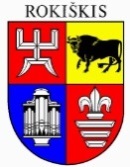 